GRUPA „SMERFY”Propozycje zabaw i zajęć dla dzieci w dniu 15.05.2020r.Temat tygodnia: MAJOWA ŁĄKA.„Matematyczne owady”  - rozwijanie umiejętności liczenia – poproś rodzica o wydrukowanie zadania a następnie licz owady i łącz je z odpowiednią kostką – karta pracy 1.Karta pracy 1Policz ile jest owadów na obrazku i połącz z odpowiednią liczbę oczek. Powodzenia!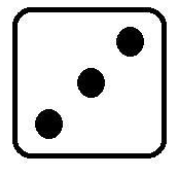 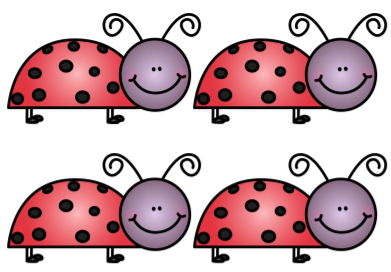 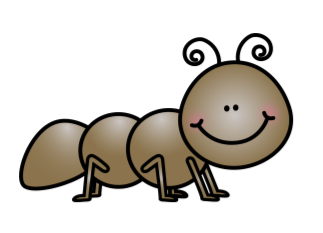 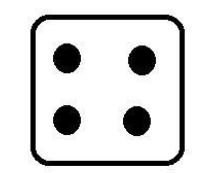 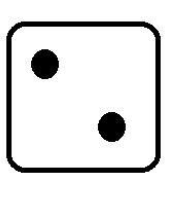 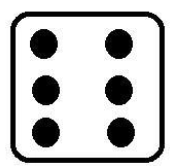 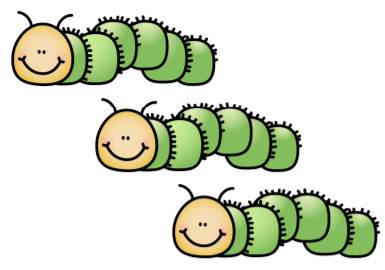 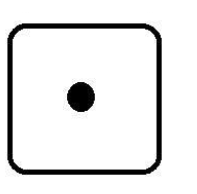 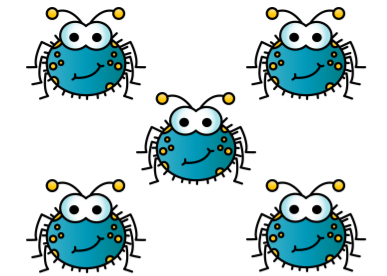 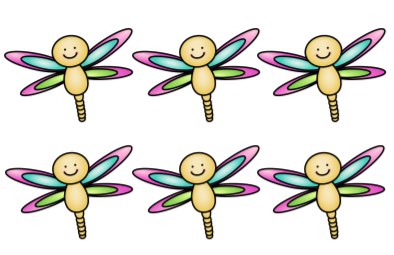 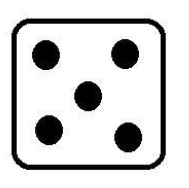 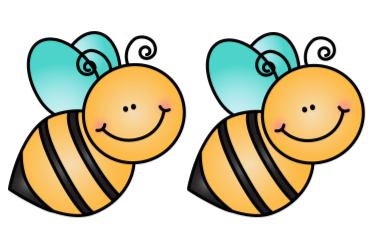 „Motylek” zabawa ruchowa,  z elementami ortofonicznymi. Poproś rodzica, aby czytał ci wierszyk, a ty pokazuj jego treść i powtarzaj sylaby.„Motylek” – A. PrzemyskaMotylek lekki fruwa nad łąką- ruszanie ramionami w górę i w dółw dole są kwiaty, w górze jest słonko.- przysiad, wspięcie się na palceFru, fru, fii, fii!-powtórzenie sylabwesoło, wesoło mu- wesoły śmiechMotylek lekki w trawie się błąka,- obroty wokół siebiemyśli, że kwiaty to małe słonka. kręcenie nadgarstkami w przysiadzieFru, fru, fii, fii!-wesoło, wesoło mu.Motylek lekki fruwa nad światem, ruszanie ramionami w górę i w dółmyśli, że słońce jest dużym kwiatem. kręcenie nadgarstkami w pozycji stojącej, ramiona uniesione wysokoFru, fru, fii, fii!- powtórzenie sylabwesoło, wesoło mu. wesoły śmiech„Bajeczka o motylku” czyli jak z gąsienicy powstał piękny motyl. Autor: M.  Tokarczyk, O. Adamowicz  Zapewne już nie raz widziałaś/ widziałeś motyla. A czy wiesz jakie są etapy w jego rozwoju?  Poproś rodzica o przeczytanie bajeczki, a potem spójrz na obrazek i poznaj kolejne cykle rozwoju tego pięknego owada.
Podejdźcie dzieci do mnie na chwileczkę,
opowiem wam zaraz krótką bajeczkę.
O motylku kolorowym zaraz się dowiecie,
co się zastanawiał skąd się wziął na świecie?
A teraz słuchaj uważnie drogi kolego,
Bo wszystko zaczęło się dnia pewnego,
Gdy motyla mama jajeczka na listkach składała
I nikomu się zbliżyć do nich nie pozwalała.
Z tych małych jajeczek gąsienice się powykluwały,
I listki dookoła ciągle obgryzały,
Bo głodomory z nich były niebywałe
i zawsze brzuszki lubiły mieć napęczniałe.
Gdy urosły już odrobinę, to postanowiły odpocząć chwilę.
Znalazły pod gałązką zakątek mały,
gdzie dookoła kokonem się poowijały.
I tak w tym kokonie przez tygodni kilka,
siedziała sobie poczwarka motylka.
Aż w końcu kokon popękał wszędzie,
I zaraz z niego motylek będzie.
Wyszedł powoli, nóżki rozprostował,
Zaczął nagle latać, w powietrzu „szybował”
A potem kolorowe skrzydełka wystawił do słonka
Motylków zaraz będzie cała pełna łąka.
Czy teraz już kochane dzieci wiecie,
Skąd motylki borą się na tym świecie?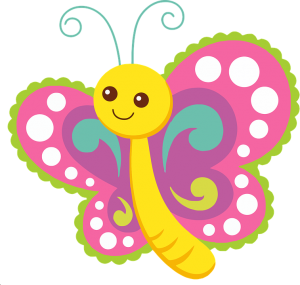 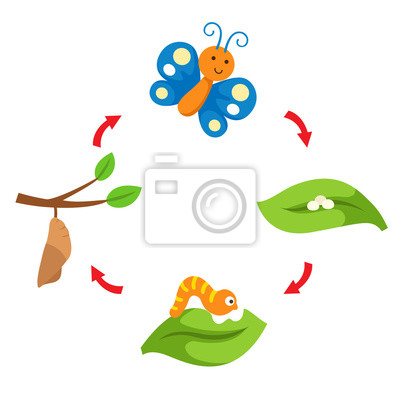 I etap- jajeczkaII etap- larwa zwana gąsienicąIII etap - poczwarkaIV etap – motylZachęcamy także do obejrzenia filmiku „Larwa przeobraża się w motyla” https://www.youtube.com/watch?time_continue=9&v=zNeizTuJCgg&feature=emb_logoDowolny taniec przy piosence pt. „Motyle” https://www.youtube.com/watch?v=A3JEJqsP5P4 Zaproś do tańca swoich bliskich.„Motyl” – praca plastyczna do wyboru. Wybierz jedną z prac i spróbuj ją zrobić.  Tak , jak zawsze musisz poprosić rodziców o pomoc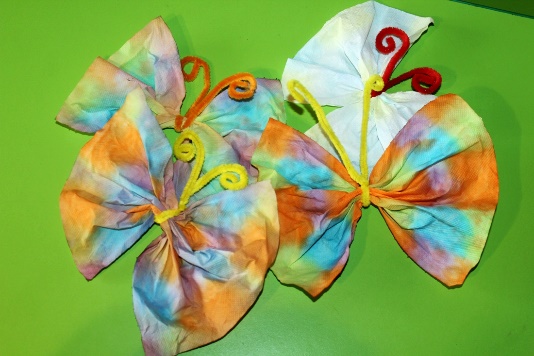 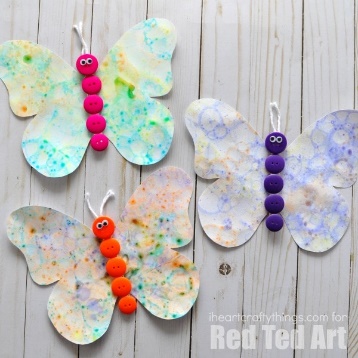 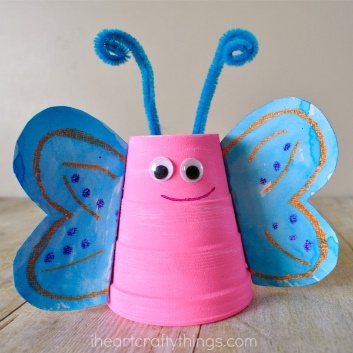 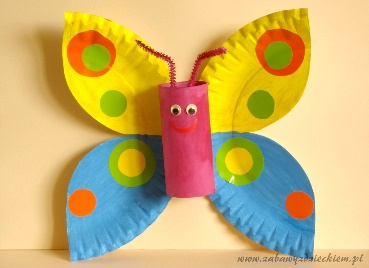 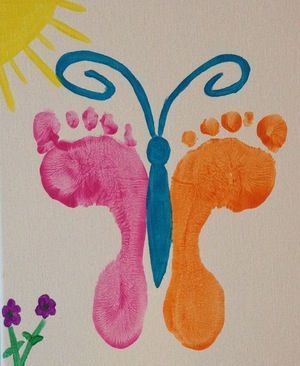 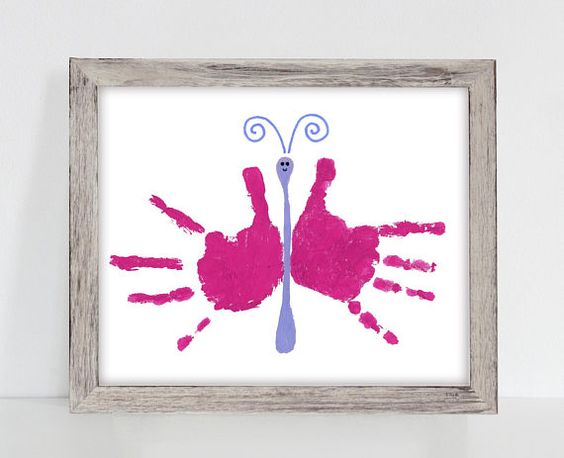 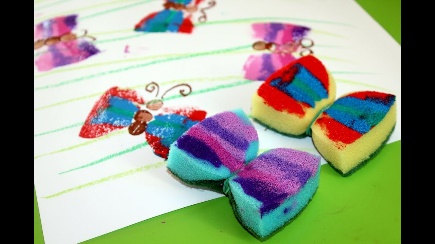   Motyl malowany gąbką-  https://www.youtube.com/watch?v=wuIXb58fQBA Zabawy ruchowe „Na wiosennej łące” .Teraz zabieramy cię  na łąkę, żeby się troszkę rozruszać po pracy.Wyruszamy na wycieczkę: idź spacerkiem, rozglądaj się na boki, pięknie świeci słoneczko – przeskakuj z nogi na nogę, łąka już bardzo blisko, biegnij, biegnij, już jesteś na miejscu , ooo! jak tu pięknie! z radości skacz wysoko,  wysoko w górę.„Wiosenne kwiatki” – maszeruj po pokoju, rozglądając się i szukając wiosennych kwiatów. Co jakiś czas schylaj się, by je powąchać. Wykonuj naprzemiennie skłony i wyprosty. „Biedronka” – poruszaj się  po pokoju machając skrzydełkami, na uderzenie w bębenek zamień się w bociana i powtarzaj „kle, kle, kle”.„Żabki i bocian” –  rodzic wyznacza ci teren a ty naśladujesz żabie podskoki – odbijanie się do przodu z przysiadu podpartego ( rodzic ci zademonstruje żabie skoki). Na hasło „bocian idzie” – szybko zmykasz przed  bocianem do stawu ( w wyznaczone miejsce ).„Dżdżownica sunie po ziemi” – połóż się na kocyku w pozycji leżącej na plecach, z rękoma ułożonymi wzdłuż ciała. Stopami odpychaj się od podłogi i w ten sposób przemieszczaj się z jednego punktu do drugiego.„Zające na łące” – zajączki zorganizowały konkurs na najdłuższy skok. Rodzicu wyznacz miejsce,                    z którego dziecko– zając będzie skakać obunóż.  Po wykonanym skoku zajączek otrzymuje brawa.„Motyl” – poruszaj się do wybranej muzyki, gdy ta ucichnie „usiądź” na kwiatku i odpocznij. Ponowny dźwięk muzyki jest sygnałem do dalszych pląsów.Dobrze, że zabrałaś/zabrałeś  ze sobą kocyk, rozłóż go, połóż się i odpocznij. Obserwuj chmury, może usłyszysz żabkę albo bociana?   Będzie trudno, ale z pewnością uda się usłyszeć bzyczenie muchy lub komara.  Bawcie się dobrze!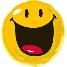 „Pomóż odnaleźć cienie motylkom” – karta pracy 2Spróbuj odnaleźć cienie motyli i połącz je w odpowiednie pary.Karta pracy 2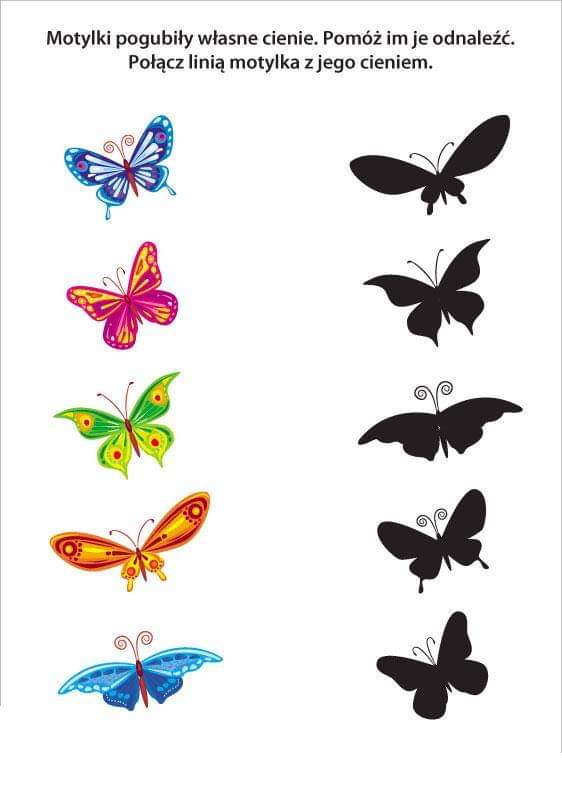  „Zabawy owadów” – „czytanie” obrazków. Wspólnie z rodzicem przeczytaj historyjkę. Rodzic czyta tekst, a ty obrazki.„ZABAWY OWADÓW”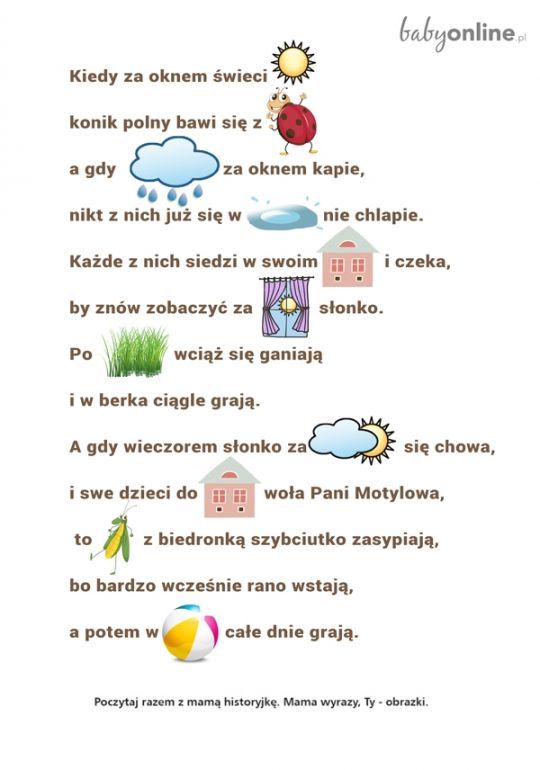 „MOTYLEK” słuchowisko – bajka dla dzieci (audiobook)– HANS CHRISTIAN ANDERSEN Bajkowisko.pl https://www.youtube.com/watch?v=dNSKOc5_Y2w „Głodna gąsienica”- pokoloruj gąsienice według podanych kolorów ( wg kodu )- karta pracy 3                             Pamiętaj o prawidłowym trzymaniu kredki Karta pracy 3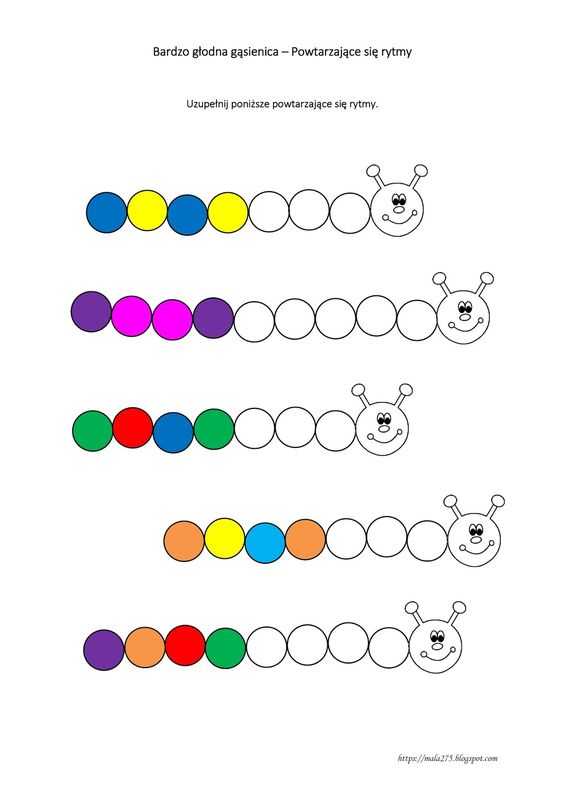 Dla chętnych:http://krokotak.com/2017/04/bugs-from-ice-cream-wooden-sticks/ – owady z patyczków po lodach i kolorowego papieruĆwiczymy pamięćhttps://view.genial.ly/5e7f451b50a0310d8c25d343?fbclid=IwAR3ncUlpZ0-JnQ7iH7o-AqX5Fe7HzkDKz2TQiy4cWEJMizrXYqRLJ-xZIp8Eksperyment- https://ekodziecko.com/rozkwitajaca-lilia-wodna„Kwiaty na łące” https://www.youtube.com/watch?v=EEwa39tENa0 cz.1https://www.youtube.com/watch?v=5Hx5j6oRRC0 cz.2 Aktywne słuchanie muzyki  https://www.facebook.com/KrainaMuzyki/videos/2299417860362971/UzpfSTEwMjg4MDYyNDA1NzE0NzQ6Mjk0NTM0NTg3MjI1MDgyNQ/?q=przedszkole%20pu„Biedronka” – rysuj po linii przerywanej- pokoloruj obrazek – karta pracy 4 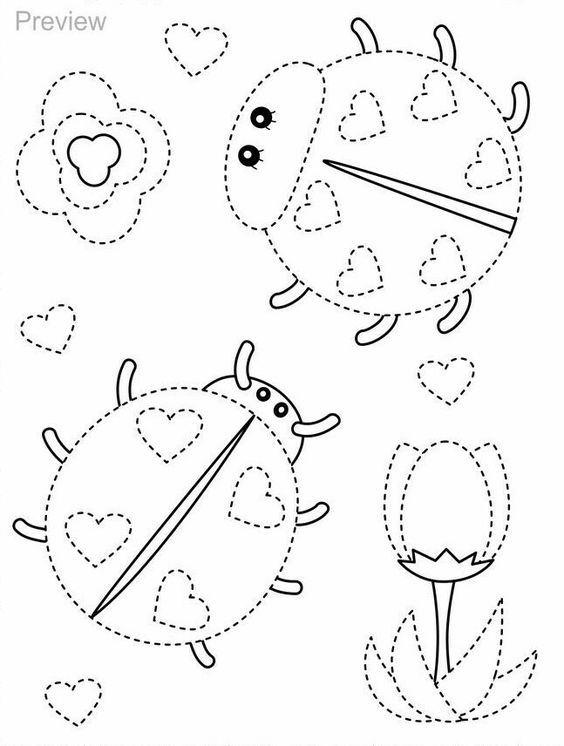                        BAWCIE SIĘ DOBRZE. 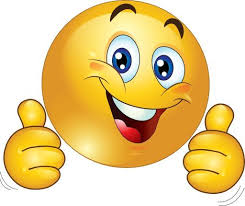 